Toluca, México a ____  de ____________ de 201_Espacio Académico, Subdirector Académico. Coordinador de Programa PresenteCarta de autorización para publicación en el RIDeclaración de autoría original, libre de embargo, susceptible de ser depositado en el Repositorio Institucional y  solicitud de evaluación de  gradoQuien firma al  calce declara que: soy  autor intelectual del  original titulado “[incluir título]   “, y que estoy de  acuerdo con la  totalidad de  su  contenido y  apruebo para ser publicado  en el Repositorio Institucional en los términos del Reglamento de Acceso Abierto y la Normatividad vigente emitida por la  Universidad Autónoma del Estado de    México.Que el/la [tipo de material] presentado es original y no se encuentra en proceso de dictaminación o embargo en ninguna otra publicación o medio. Afirmando que el trabajo cumple con la cientificidad y los aspectos metodológicos para su publicación bajo las licencias Creative Commons.Quien abajo firma solicita que el  trabajo titulado “[incluir título] “,  sea incluido en  alguna  de las colecciones del Repositorio Institucional. Así mismo permitimos que la Oficina de Conocimiento Abierto realice lo  propio para la  preservación y  difusión de  la  obra.Sin  otro particular.__________________ Nombre y  firmaNo. de cuenta:1Toluca, México a	de	de 201_Hoja de datos del autorNombre:Número de cuenta: Grado académico:Programa educativo de procedencia: Institución donde labora:Domicilio: Teléfono/ Fax: Correo electrónico: Nombre y firma2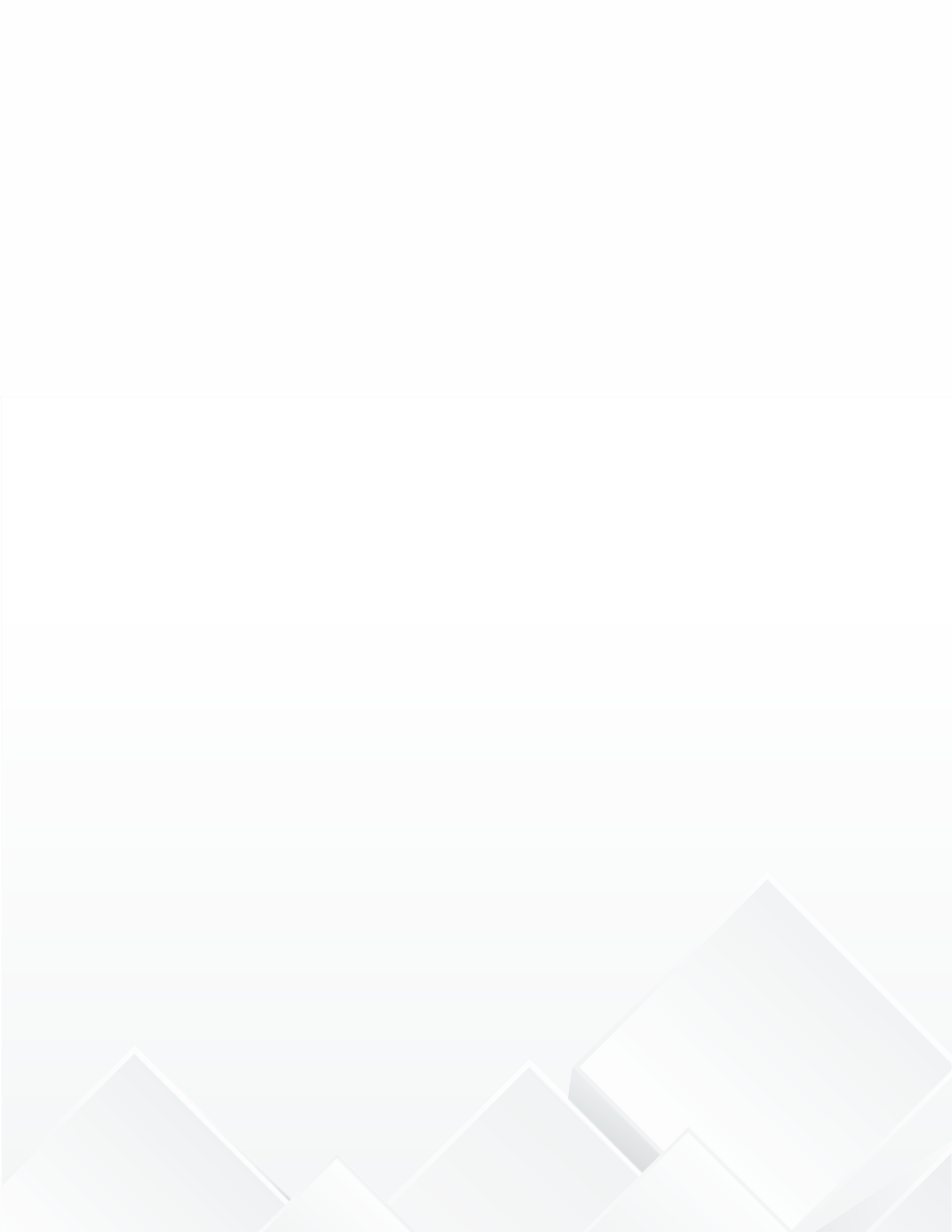 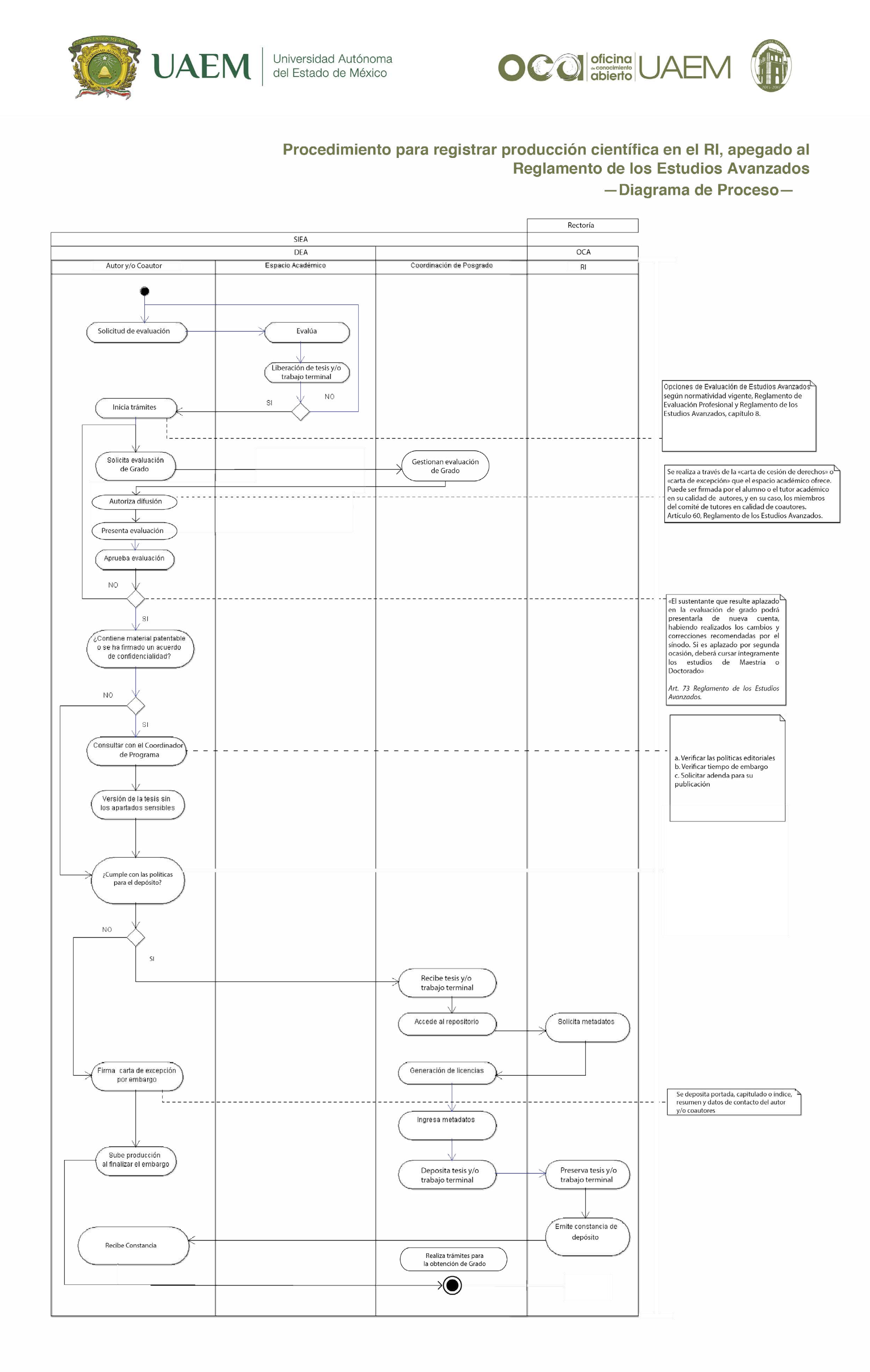 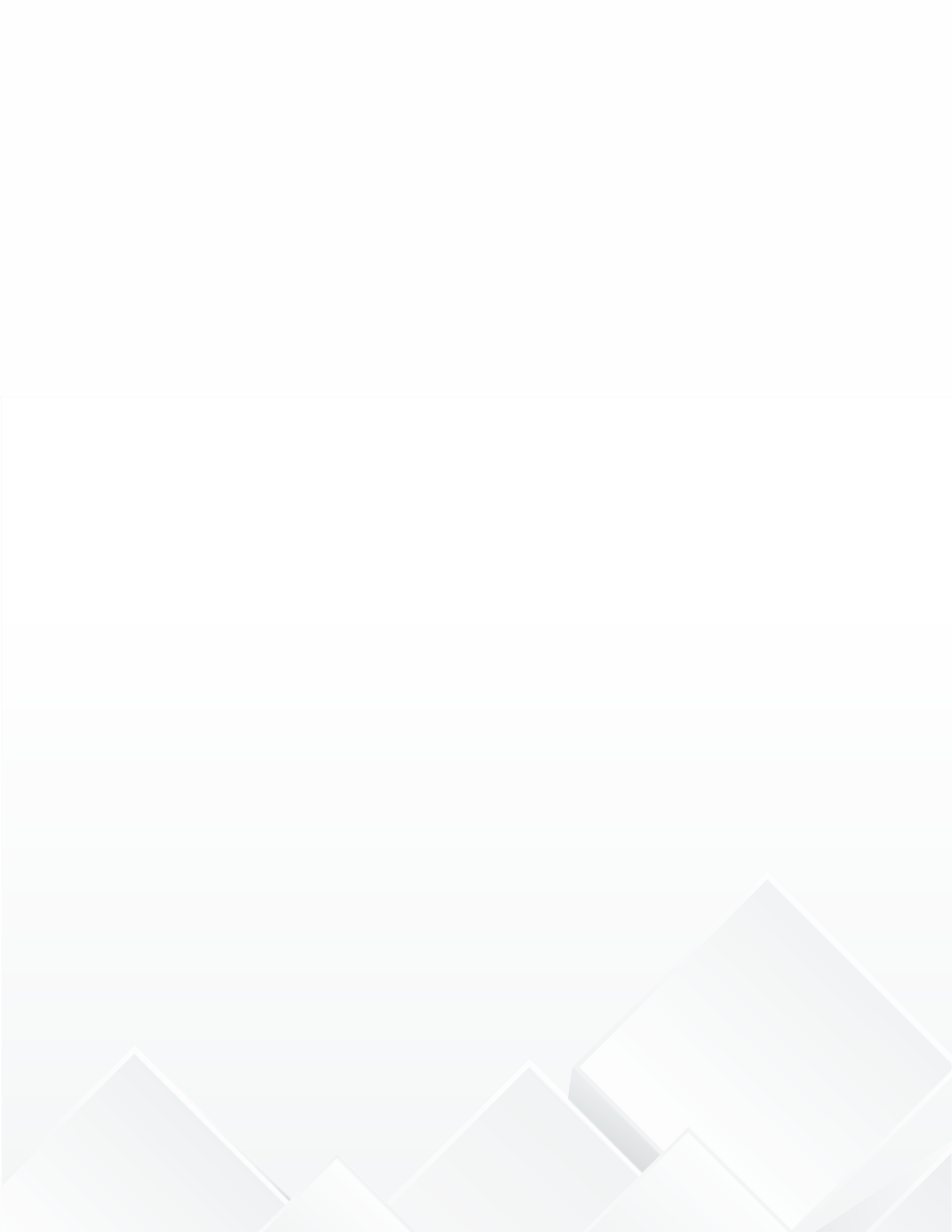 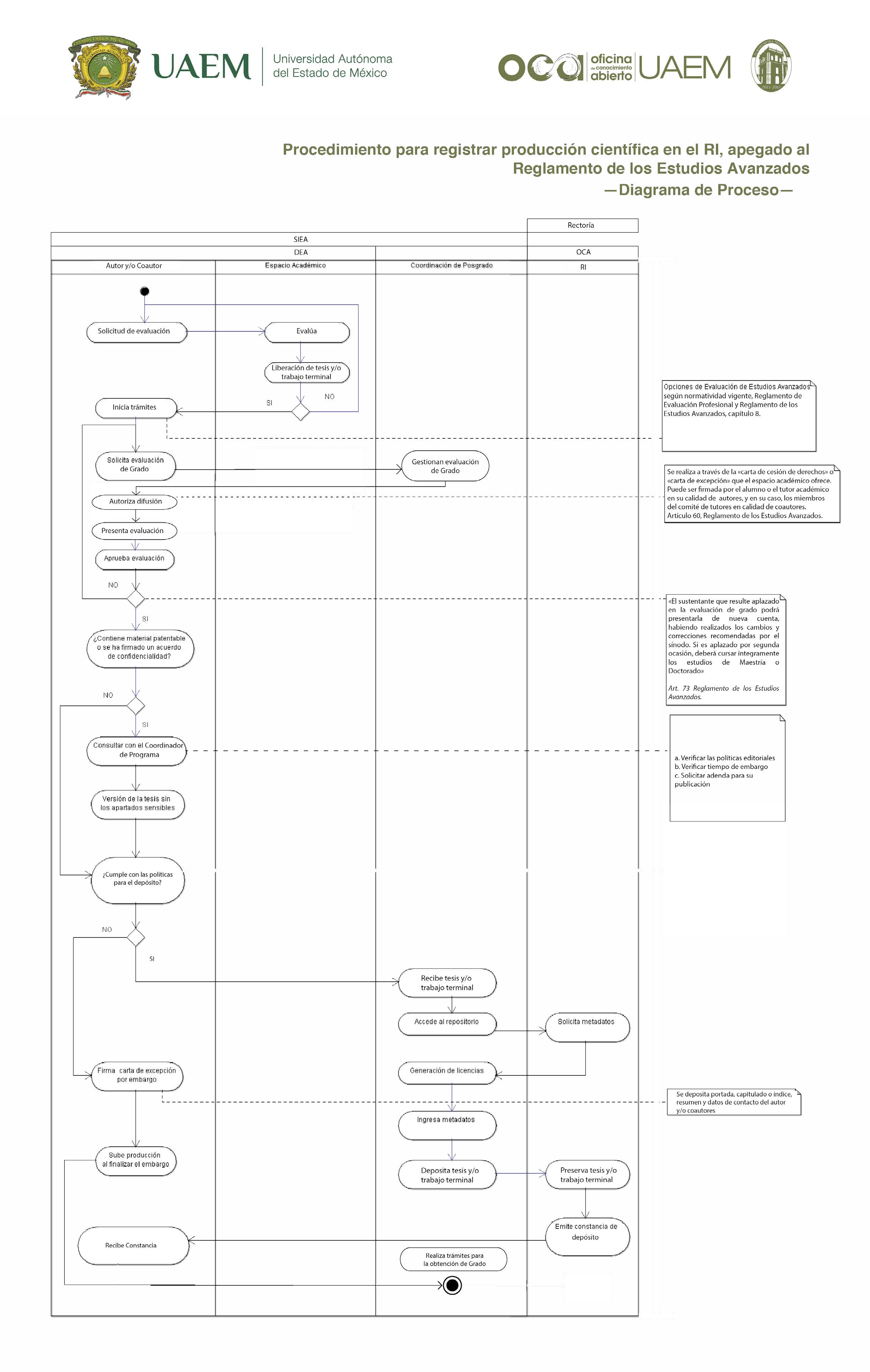 